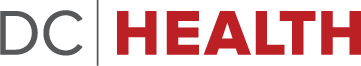 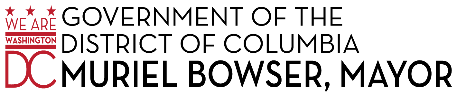 Community OutreachEvent Request FormEvent NameEvent AddressEvent is:              Outside                      Inside                         Outside                      Inside                         Outside                      Inside                         Outside                      Inside                         Outside                      Inside                         Outside                      Inside           WardWardEvent DateStartTimeStartTimeStartTimeEndTimeEndTimeEventContactContactPositionContactPositionContactPositionContactPhoneContactEmailContactEmailContactEmailEvent TypeCommunity MeetingInformation FairInformation FairInformation FairTrainingTrainingEvent TypePanel DiscussionExercise/FitnessExercise/FitnessExercise/FitnessOtherOtherType ofAudienceSeniorYouthYouthYouthGovernmentGovernmentType ofAudiencePrivate SectorPersons with 
Disabilities Persons with 
Disabilities Persons with 
Disabilities Non-English or limited English SpeakingNon-English or limited English SpeakingType ofAudienceOther:Other:Other:Other:Other:Other:Other:Other:Expected Audience SizeTranslation Services AvailableAmharicChinese  Mandarin  Cantonese
  Chinese  Mandarin  Cantonese
  FrenchFrenchTranslation Services AvailableKoreanSpanishSpanishVietnameseVietnameseResources Provided by RequestorTables (No.	)DVD/VCRDVD/VCRLaptopLaptopResources Provided by RequestorChairs (No.	)TVTVProjectorProjectorResources Provided by RequestorOther:Other:Other:Other:Other:Other:Other:Other:CommentsCompleted forms can be mailed or emailed.Email:  Robert.mayfield@dc.gov  or  Ivan.torres@dc.gov
Mail: Attn. - External Affairs and Policy Directorate, HSEMA
2720 Martin Luther King Junior Avenue, SE Washington, DC 20032
*HSEMA will make every effort to accommodate event requests.
However, we ask that all requests be provided at least 10 business days in advance of the event.Completed forms can be mailed or emailed.Email:  Robert.mayfield@dc.gov  or  Ivan.torres@dc.gov
Mail: Attn. - External Affairs and Policy Directorate, HSEMA
2720 Martin Luther King Junior Avenue, SE Washington, DC 20032
*HSEMA will make every effort to accommodate event requests.
However, we ask that all requests be provided at least 10 business days in advance of the event.Completed forms can be mailed or emailed.Email:  Robert.mayfield@dc.gov  or  Ivan.torres@dc.gov
Mail: Attn. - External Affairs and Policy Directorate, HSEMA
2720 Martin Luther King Junior Avenue, SE Washington, DC 20032
*HSEMA will make every effort to accommodate event requests.
However, we ask that all requests be provided at least 10 business days in advance of the event.Completed forms can be mailed or emailed.Email:  Robert.mayfield@dc.gov  or  Ivan.torres@dc.gov
Mail: Attn. - External Affairs and Policy Directorate, HSEMA
2720 Martin Luther King Junior Avenue, SE Washington, DC 20032
*HSEMA will make every effort to accommodate event requests.
However, we ask that all requests be provided at least 10 business days in advance of the event.Completed forms can be mailed or emailed.Email:  Robert.mayfield@dc.gov  or  Ivan.torres@dc.gov
Mail: Attn. - External Affairs and Policy Directorate, HSEMA
2720 Martin Luther King Junior Avenue, SE Washington, DC 20032
*HSEMA will make every effort to accommodate event requests.
However, we ask that all requests be provided at least 10 business days in advance of the event.Completed forms can be mailed or emailed.Email:  Robert.mayfield@dc.gov  or  Ivan.torres@dc.gov
Mail: Attn. - External Affairs and Policy Directorate, HSEMA
2720 Martin Luther King Junior Avenue, SE Washington, DC 20032
*HSEMA will make every effort to accommodate event requests.
However, we ask that all requests be provided at least 10 business days in advance of the event.Completed forms can be mailed or emailed.Email:  Robert.mayfield@dc.gov  or  Ivan.torres@dc.gov
Mail: Attn. - External Affairs and Policy Directorate, HSEMA
2720 Martin Luther King Junior Avenue, SE Washington, DC 20032
*HSEMA will make every effort to accommodate event requests.
However, we ask that all requests be provided at least 10 business days in advance of the event.Completed forms can be mailed or emailed.Email:  Robert.mayfield@dc.gov  or  Ivan.torres@dc.gov
Mail: Attn. - External Affairs and Policy Directorate, HSEMA
2720 Martin Luther King Junior Avenue, SE Washington, DC 20032
*HSEMA will make every effort to accommodate event requests.
However, we ask that all requests be provided at least 10 business days in advance of the event.Completed forms can be mailed or emailed.Email:  Robert.mayfield@dc.gov  or  Ivan.torres@dc.gov
Mail: Attn. - External Affairs and Policy Directorate, HSEMA
2720 Martin Luther King Junior Avenue, SE Washington, DC 20032
*HSEMA will make every effort to accommodate event requests.
However, we ask that all requests be provided at least 10 business days in advance of the event.Completed forms can be mailed or emailed.Email:  Robert.mayfield@dc.gov  or  Ivan.torres@dc.gov
Mail: Attn. - External Affairs and Policy Directorate, HSEMA
2720 Martin Luther King Junior Avenue, SE Washington, DC 20032
*HSEMA will make every effort to accommodate event requests.
However, we ask that all requests be provided at least 10 business days in advance of the event.